8η ΠΡΟΣΚΛΗΣΗ ΣΥΓΚΛΗΣΗΣ ΟΙΚΟΝΟΜΙΚΗΣ ΕΠΙΤΡΟΠΗΣΚαλείστε να προσέλθετε σε τακτική συνεδρίαση της Οικονομικής Επιτροπής, που θα διεξαχθεί στο Δημοτικό Κατάστημα την 27η του μηνός Φεβρουαρίου έτους 2020, ημέρα Πέμπτη και ώρα 12:30 για την συζήτηση και λήψη αποφάσεων στα παρακάτω θέματα της ημερήσιας διάταξης, σύμφωνα με τις σχετικές διατάξεις του άρθρου 75 Ν.3852/10, όπως αντικαταστάθηκε από το άρθρο 77 του Ν.4555/18 και ισχύει :1. Τριμηνιαία Έκθεση Εκτέλεσης Προϋπολογισμού Δήμου Τρικκαίων οικονομικού έτους 2019 - Δ’ Τρίμηνο2. Διόρθωση του αποφασιστικού των 49/2020 & 446/2019  αποφάσεων Οικονομικής Επιτροπής Δ. Τρικκαίων3. Ήσσονος αξίας τροποποίηση της με αριθμ. πρωτ. 2360/28-1-2019 σύμβασης4. Έγκριση Πρακτικών 1 και 2  της Επιτροπής διενέργειας διαγωνισμού και ανάδειξη προσωρινού αναδόχου για την «ΠΡΟΜΗΘΕΙΑ ΥΛΙΚΩΝ ΚΑΘΑΡΙΟΤΗΤΑΣ ΓΙΑ ΤΙΣ ΑΝΑΓΚΕΣ ΤΟΥ ΔΗΜΟΥ ΤΡΙΚΚΑΙΩΝ ΚΑΙ ΤΩΝ ΝΟΜΙΚΩΝ ΤΟΥ ΠΡΟΣΩΠΩΝ ΕΤΟΥΣ 2020»5. Έγκριση τεχνικών προδιαγραφών –  καθορισμός όρων διακήρυξης ανοικτής ηλεκτρονικής διαδικασίας άνω των ορίων για το Υποέργο 2: «Προμήθεια κινητού εξοπλισμού λειτουργίας  της μεταφόρτωσης» της Πράξης «Κατασκευή Σταθμού μεταφόρτωσης απορριμμάτων Δήμου Τρικκαίων»,  συνολικού προϋπ/σμού  359.600,00 €, συμπ/νου του ΦΠΑ6. Αποδοχή δωρεάς ενός βάθρου τριών (3) θέσεων στο Τμήμα Πολιτισμού & Αθλητισμού της  Δ/νσης Παιδείας –Πολιτισμού & Αθλητισμού του Δήμου Τρικκαίων7. Εξειδίκευση πίστωσης για  απόδοση μισθωμάτων των σχολικών αγροτεμαχίων των σχολικών μονάδων Δήμου Τρικκαίων στο Ν.Π.Δ.Δ. ΣΧΟΛΙΚΗ ΕΠΙΤΡΟΠΗ ΠΡΩΤ/ΜΙΑΣ ΕΚΠ/ΣΗΣ ΔΗΜΟΥ ΤΡΙΚΚΑΙΩΝ8. Εξειδίκευση πίστωσης για την πραγματοποίηση του αποκριάτικου εθίμου του Καραγκούνικου Γάμου  σε συνδιοργάνωση του Δήμου Τρικκαίων με τον Εκπολιτιστικό Λαογραφικό Όμιλο Καλυβίων (ΕΛΟΚ) την Καθαρά Δευτέρα 2 Μαρτίου 20209. Έγκριση  3ου ΑΝΑΚΕΦΑΛΑΙΩΤΙΚΟΥ ΠΙΝΑΚΑ ΕΡΓΑΣΙΩΝ (Α.Π.Ε.) του έργου «ΑΓΡΟΤΙΚΗ ΟΔΟΠΟΙΙΑ Α’ ΚΑΙ Β’ ΤΟΜΕΑ  2018-2019»10. Έγκριση εγγράφων σύμβασης και διακήρυξης ανοικτού διαγωνισμού μέσω του Εθνικού Συστήματος Ηλεκτρονικών Δημοσίων Συμβάσεων του έργου: «ΠΛΑΚΟΣΤΡΩΣΕΙΣ Τ.Κ. ΠΑΛΑΙΟΠΥΡΓΟΥ», συνολικού προϋπολογισμού  80.000,00€11. Έγκριση Σ.Α.Υ.-Φ.Α.Υ. του έργου "ΑΣΦΑΛΤΟΣΤΡΩΣΕΙΣ Α΄ΚΑΙ Β΄ ΤΟΜΕΑ ΕΤΟΥΣ 2019-2020"12. Έγκριση πρωτοκόλλου προσωρινής και οριστικής παραλαβής του έργου «ΑΣΦΑΛΤΟΣΤΡΩΣΕΙΣ-ΤΣΙΜΕΝΤΟΣΤΡΩΣΕΙΣ ΣΤΙΣ ΔΗΜΟΤΙΚΕΣ ΕΝΟΤΗΤΕΣ ΚΑΛΛΙΔΕΝΔΡΟΥ, ΚΟΖΙΑΚΑ ΚΑΙ ΦΑΛΩΡΕΙΑΣ ΤΟΥ ΔΗΜΟΥ ΤΡΙΚΚΑΙΩΝ»Πίνακας Αποδεκτών	ΚΟΙΝΟΠΟΙΗΣΗ	ΤΑΚΤΙΚΑ ΜΕΛΗ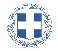 ΕΛΛΗΝΙΚΗ ΔΗΜΟΚΡΑΤΙΑ
ΝΟΜΟΣ ΤΡΙΚΑΛΩΝΔΗΜΟΣ ΤΡΙΚΚΑΙΩΝΔ/ΝΣΗ ΔΙΟΙΚΗΤΙΚΩΝ ΥΠΗΡΕΣΙΩΝΤΜΗΜΑ ΔΙΟΙΚΗΤΙΚΗΣ ΥΠΟΣΤΗΡΙΞΗΣΓραμματεία Οικονομικής ΕπιτροπήςΤρίκαλα, 21 Φεβρουαρίου 2020
Αριθ. Πρωτ. : 6596ΠΡΟΣ :  1.Τα μέλη της ΟικονομικήςΕπιτροπής (Πίνακας Αποδεκτών)(σε περίπτωση κωλύματος παρακαλείσθε να ενημερώσετε τον αναπληρωτή σας).Ο Πρόεδρος της Οικονομικής ΕπιτροπήςΨύχος ΚωνσταντίνοςΑντιδήμαρχοςΨύχος ΚωνσταντίνοςΒότσιου - Μακρή ΠαρασκευήΑναστασίου ΒάιοςΚοτρώνη-Μπαλοδήμου ΓεωργίαΚωτούλας ΙωάννηςΠαζαΐτης ΔημήτριοςΑλεστά ΣοφίαΒασταρούχας ΔημήτριοςΚαΐκης ΓεώργιοςΔήμαρχος & μέλη Εκτελεστικής ΕπιτροπήςΓενικός Γραμματέας  Δ.ΤρικκαίωνΑναπληρωματικά μέλη Ο.Ε. 